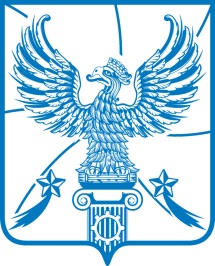 АДМИНИСТРАЦИЯМУНИЦИПАЛЬНОГО ОБРАЗОВАНИЯГОРОДСКОЙ ОКРУГ ЛЮБЕРЦЫ
МОСКОВСКОЙ ОБЛАСТИПОСТАНОВЛЕНИЕ22.01.2018                                                                                      № 101 -ПАг. ЛюберцыОб утверждении плана мероприятий («дорожная карта») по повышению значений показателей доступности для инвалидов объектов и услуг в установленных сферах деятельности городского округа Люберцы Московской области     В соответствии с пунктом 1 части 4  статьи 26 Федерального закона от 01.12.2014  №  419-ФЗ «О внесении изменений в отдельные законодательные акты Российской Федерации по вопросам социальной защиты инвалидов в связи с ратификацией Конвенции о правах инвалидов», Федеральным законом от 06.10.2003 № 131-ФЗ «Об общих принципах организации местного самоуправления в Российской Федерации», Постановлением Правительства Российской Федерации   от 17.06.2015  № 599 «О порядке и сроках разработки федеральными органами исполнительной власти, органами исполнительной власти субъектов Российской Федерации», Уставом городского округа Люберцы Московской области, Распоряжением Главы муниципального образования городской округ Люберцы Московской области от 21.06.2017 № 1-РГ «О  наделении полномочиями Первого заместителя Главы администрации»,  постановляю:                 1.Утвердить план мероприятий («дорожная карта») по повышению значений показателей доступности для инвалидов объектов и услуг в установленных сферах деятельности городского округа Люберцы Московской области (прилагается).    2.  Признать утратившими силу с 1 января 2018 года:    2.1. Постановление администрации Люберецкого муниципального района Московской области от 23.10.2015 № 2269-ПА «Об утверждении плана мероприятий («дорожная карта») по повышению значений показателей доступности для инвалидов объектов и услуг в установленных сферах деятельности Люберецкого муниципального района»;   2.2.Постановление администрации Люберецкого муниципального района Московской области от 16.06.2016 № 1499-ПА «О внесении изменений в план мероприятий («дорожная карта») по повышению значений показателей доступности для инвалидов объектов и услуг в установленных сферах деятельности Люберецкого муниципального района».            3. Настоящее Постановление опубликовать в средствах массовой информации и разместить на официальном сайте администрации в сети «Интернет»   4. Контроль за исполнением настоящего Постановления оставляю за собой.Первый заместитель Главы администрации	И.Г. Назарьева                                                                                    УТВЕРЖДЕН                                                                      Постановлением администрации                                                                      городского округа Люберцы                                                                      Московской области                                                                      от ____________ № _________ПЛАНмероприятий («дорожной карты») по повышению значенийпоказателей доступности для инвалидов объектов и услугв установленных сферах деятельности городского округа                               Люберцы Московской областиГлава I. Общее описание «дорожной карты»1. План мероприятий («дорожная карта») по повышению значений показателей доступности для инвалидов объектов и  услуг в установленных сферах деятельности городского округа Люберцы Московской области  (далее – «дорожная карта») разработан в соответствии с  пунктом 1  части  4  статьи   26   Федерального  закона    от  01.12. 2014   №  419-ФЗ «О внесении изменений в отдельные законодательные акты Российской Федерации по вопросам социальной защиты инвалидов в связи с ратификацией Конвенции о правах инвалидов», Постановлением Правительства Российской Федерации   от 17.06.2015 № 599 «О порядке и сроках разработки федеральными органами исполнительной власти, органами исполнительной власти субъектов Российской Федерации, органами местного самоуправления мероприятий по повышению значений показателей доступности для инвалидов объектов и услуг в установленных сферах деятельности»,  пунктом 11 поручения Председателя  Правительства Российской Федерации от 12.12.2014 № ДМ-П12-9175.                    2. Целями «дорожной карты» являются:обеспечение условий доступности для инвалидов объектов социальной, инженерной и транспортной инфраструктур;обеспечение условий для беспрепятственного пользования инвалидами услуг в сферах социальной защиты населения, труда и занятости, здравоохранения, образования, культуры, транспорта, физической культуры и спорта; полноценная интеграция инвалидов в общество. 3. В Конвенции о правах инвалидов, ратифицированной Российской Федерацией, доступная среда жизнедеятельности является ключевым условием интеграции инвалидов в общество. Способность инвалидов быть независимыми экономическими субъектами, участвовать в политической, культурной и социальной жизни общества отражает уровень реализации их прав как граждан социального государства, создает предпосылки для реализации их потенциала и способствует социальному и экономическому развитию государства.Реализация «дорожной карты» позволит сформировать условия для устойчивого развития доступной среды для инвалидов, повысить доступность и качество предоставляемых инвалидам государственных услуг, преодолеть социальную разобщенность.4. Исполнители «дорожной карты»:Администрация городского округа Люберцы.Люберецкое управление социальной защиты населения.5. Сроки реализации «дорожной карты» – 2018–2030 годы. 6. Результатом реализации «дорожной карты» является повышение к   2030 году значений показателей доступности для инвалидов объектов и услуг. Глава II. Показатели доступности для инвалидов объектов и услугЗначения показателей доступности для инвалидов объектов и услуг представлены  в приложении № 1 к «дорожной карте». Глава III. Перечень мероприятий, реализуемых для достижениязапланированных значений показателей доступностидля инвалидов объектов и услугПеречень мероприятий,  реализуемых для достижения запланированных значений показателей  доступности для инвалидов объектов и услуг, представлены в приложении  №2  к  «дорожной карте»Приложение 2 К   «дорожной карте»Перечень мероприятий, реализуемых для достижения запланированных значений показателей доступности для инвалидов объектов и предоставляемых на них услуг в городском округе Люберцы,  а также сроки их достижения на период 2018-2030годов Приложение №1к " Дорожной карте"ТаблицаТаблицаТаблицаТаблицаТаблицаТаблицаТаблицаТаблицаТаблицаТаблицаТаблицаТаблицаТаблицаТаблицаТаблицаТаблица повышение значений показателей доступности для инвалидов повышение значений показателей доступности для инвалидов повышение значений показателей доступности для инвалидов повышение значений показателей доступности для инвалидов повышение значений показателей доступности для инвалидов повышение значений показателей доступности для инвалидов повышение значений показателей доступности для инвалидов повышение значений показателей доступности для инвалидов повышение значений показателей доступности для инвалидов повышение значений показателей доступности для инвалидов повышение значений показателей доступности для инвалидов повышение значений показателей доступности для инвалидов повышение значений показателей доступности для инвалидов повышение значений показателей доступности для инвалидов повышение значений показателей доступности для инвалидов повышение значений показателей доступности для инвалидовобъектов и предоставляемых на них услуг в  городском округе Люберцы Московской области,объектов и предоставляемых на них услуг в  городском округе Люберцы Московской области,объектов и предоставляемых на них услуг в  городском округе Люберцы Московской области,объектов и предоставляемых на них услуг в  городском округе Люберцы Московской области,объектов и предоставляемых на них услуг в  городском округе Люберцы Московской области,объектов и предоставляемых на них услуг в  городском округе Люберцы Московской области,объектов и предоставляемых на них услуг в  городском округе Люберцы Московской области,объектов и предоставляемых на них услуг в  городском округе Люберцы Московской области,объектов и предоставляемых на них услуг в  городском округе Люберцы Московской области,объектов и предоставляемых на них услуг в  городском округе Люберцы Московской области,объектов и предоставляемых на них услуг в  городском округе Люберцы Московской области,объектов и предоставляемых на них услуг в  городском округе Люберцы Московской области,объектов и предоставляемых на них услуг в  городском округе Люберцы Московской области,объектов и предоставляемых на них услуг в  городском округе Люберцы Московской области,объектов и предоставляемых на них услуг в  городском округе Люберцы Московской области,объектов и предоставляемых на них услуг в  городском округе Люберцы Московской области,а также сроки их достижения на период 2018-2030 годаа также сроки их достижения на период 2018-2030 годаа также сроки их достижения на период 2018-2030 годаа также сроки их достижения на период 2018-2030 годаа также сроки их достижения на период 2018-2030 годаа также сроки их достижения на период 2018-2030 годаа также сроки их достижения на период 2018-2030 годаа также сроки их достижения на период 2018-2030 годаа также сроки их достижения на период 2018-2030 годаа также сроки их достижения на период 2018-2030 годаа также сроки их достижения на период 2018-2030 годаа также сроки их достижения на период 2018-2030 годаа также сроки их достижения на период 2018-2030 годаа также сроки их достижения на период 2018-2030 годаа также сроки их достижения на период 2018-2030 годаа также сроки их достижения на период 2018-2030 года№ п/пНаименование показателя доступности для инвалидов объектов и услугЕд.изм%Структурное подразделение, ответственное за мониторинг и достижение запланированных значений показателей доступности для инвалидов объектов и услуг№ п/пНаименование показателя доступности для инвалидов объектов и услугЕд.изм%201820192020202120222023202420252026202720292030Структурное подразделение, ответственное за мониторинг и достижение запланированных значений показателей доступности для инвалидов объектов и услуг123456789101112131415161.1Доля доступных для инвалидов и других маломобильных групп населения приоритеных объектов социальной, транспортно, инженерной инфраструктуры в общем колличестве приоритетных объектов в г.о.Люберцы%6466,168,268,275788083859095100Администрация                   г.о. Люберецы1.2Удельный  вес введенных с 1 июля 2016 года в эксплуатацию объектов социальной, инженерной и транспортной инфраструктуры, в которых предоставляются услуги населению,  соответствующих требованиям доступности для инвалидов объектов и услуг (от общего количества вновь вводимых объектов). %100100100100100100100100100100100100Управление градостроительного регулирования  администрации                г.о.Люберецы1.3.Удельный вес существующих объектов социальной, инженерной и транспортной инфраструктуры, которые в результате проведения после 1 июля 2016 года на них капитального ремонта, реконструкции, модернизации полностью соответствуют требованиям доступности для инвалидов объектов и услуг (от общего количества объектов, прошедших капитальный ремонт, реконструкцию, модернизацию)  %100100100100100100100100100100100100Управление градостроительного регулирования  администрации                г.о.Люберецы2. Повышение значений показателей доступности для инвалидов муниципальных объекутов и услуг2. Повышение значений показателей доступности для инвалидов муниципальных объекутов и услуг2. Повышение значений показателей доступности для инвалидов муниципальных объекутов и услуг2. Повышение значений показателей доступности для инвалидов муниципальных объекутов и услуг2. Повышение значений показателей доступности для инвалидов муниципальных объекутов и услуг2. Повышение значений показателей доступности для инвалидов муниципальных объекутов и услуг2. Повышение значений показателей доступности для инвалидов муниципальных объекутов и услуг2. Повышение значений показателей доступности для инвалидов муниципальных объекутов и услуг2. Повышение значений показателей доступности для инвалидов муниципальных объекутов и услуг2. Повышение значений показателей доступности для инвалидов муниципальных объекутов и услуг2. Повышение значений показателей доступности для инвалидов муниципальных объекутов и услуг2. Повышение значений показателей доступности для инвалидов муниципальных объекутов и услуг2. Повышение значений показателей доступности для инвалидов муниципальных объекутов и услуг2. Повышение значений показателей доступности для инвалидов муниципальных объекутов и услуг2. Повышение значений показателей доступности для инвалидов муниципальных объекутов и услуг2. Повышение значений показателей доступности для инвалидов муниципальных объекутов и услуг2.1.Удельный вес существующих объектов многофункциональных центров предоставления государственных и муниципальных услуг (от общего количества объектов) на которых до проведения капитального ремонта или реконструкции обеспечиваются доступ инвалидов:  к месту предоставления услуги, предоставление им необходимых услуг в дистанционном режиме;предоставление, когда это возможно, необходимых услуг по месту жительства инвалида.%100100100100100100100100100100100100МУ «Люберецкий многофункциональный центр предоставления государственных и муниципальных услуг» городского округа Люберецы2.2.Удельный вес объектов многофункциональных центров,  на которых обеспечиваются условия индивидуальной мобильности инвалидов и возможность для самостоятельного их передвижения по зданию и при необходимости - по территории объекта, в том числе имеются:МУ «Люберецкий многофункциональный центр предоставления государственных и муниципальных услуг» городского округа Люберецы2.2.1.выделенные стоянки автотранспортных средств для инвалидов%100100100100100100100100100100100100МУ «Люберецкий многофункциональный центр предоставления государственных и муниципальных услуг» городского округа Люберецы2.2.2.сменные кресла-коляски%28,657,285,5100100100100100100100100100МУ «Люберецкий многофункциональный центр предоставления государственных и муниципальных услуг» городского округа Люберецы2.2.3.поручни%100100100100100100100100100100100100МУ «Люберецкий многофункциональный центр предоставления государственных и муниципальных услуг» городского округа Люберецы2.2.4пандусы%100100100100100100100100100100100100МУ «Люберецкий многофункциональный центр предоставления государственных и муниципальных услуг» городского округа Люберецы2.2.5доступные входные группы%100100100100100100100100100100100100МУ «Люберецкий многофункциональный центр предоставления государственных и муниципальных услуг» городского округа Люберецы2.2.6кнопка вызова помощника%100100100100100100100100100100100100МУ «Люберецкий многофункциональный центр предоставления государственных и муниципальных услуг» городского округа Люберецы2.2.7доступные санитарно-гигиенические помещения%100100100100100100100100100100100100МУ «Люберецкий многофункциональный центр предоставления государственных и муниципальных услуг» городского округа Люберецы2.2.8достаточная ширина дверных проемов в стенах,лестничных маршей, площадок%100100100100100100100100100100100100МУ «Люберецкий многофункциональный центр предоставления государственных и муниципальных услуг» городского округа Люберецы2.3. Удельный вес объектов многофункциональных центров, на которых обеспечено сопровождение инвалидов, имеющих стойкие расстройства функций зрения и самостоятельного передвижения, и оказания им помощи от общей численности объектов.%100100100100100100100100100100100100МУ «Люберецкий многофункциональный центр предоставления государственных и муниципальных услуг» городского округа Люберецы2.4.Удельный вес объектов многофункциональных центров, на которых обеспечено дублирование необходимой для инвалидов звуковой и зрительной информации, а также надписей, знаков и иной текстовой и графической информации знаками, выполненными рельефно-точечным шрифтом Брайля и на контрастном фоне,  в том числе размещено обородование для слабовидящих и/или слабослышащих%100100100100100100100100100100100100МУ «Люберецкий многофункциональный центр предоставления государственных и муниципальных услуг» городского округа Люберецы2.5.Удельный вес объектов многофункциональных центров, где предоставление услуг осуществляется с использованием русского жестового языка, с допуском сурдопереводчика и тифлосурдопереводчика, от общего количества объектов в данной сфере%000028,657,285,8100100100100100МУ «Люберецкий многофункциональный центр предоставления государственных и муниципальных услуг» городского округа Люберецы2.6.Доля работников многофункциональных центров, предоставляющих услуги населению и прошедших инструктирование или обучение для работы с инвалидами по вопросам, связанным с обеспечением доступности для них объектов и услуг, от общего количества таких работников, предоставляющих услуги населению%100100100100100100100100100100100100МУ «Люберецкий многофункциональный центр предоставления государственных и муниципальных услуг» городского округа Люберецы2.7.Доля работников организаций, на которых административно - распорядительным актом возложено оказание инвалидам помощи при предоставлении им услуг, от общего количества сотрудников персонала, предоставляющих данные услуги населению%100100100100100100100100100100100100МУ «Люберецкий многофункциональный центр предоставления государственных и муниципальных услуг» городского округа Люберецы2.8.Удельный вес инвалидов, замещающих должности в многофункциональных центрах%1,81,81,81,81,81,81,81,82222МУ «Люберецкий многофункциональный центр предоставления государственных и муниципальных услуг» городского округа Люберецы2.9.Удельный вес объектов многофункциональных центров, имеющих утвержденные паспорта доступности объектов и предоставляемых на них услуг, от общего количества таких объектов%100100100100100100100100100100100100МУ «Люберецкий многофункциональный центр предоставления государственных и муниципальных услуг» городского округа Люберецы3. Повышение значений показателей доступности для инвалидов объектов и услуг в сфере образования3. Повышение значений показателей доступности для инвалидов объектов и услуг в сфере образования3. Повышение значений показателей доступности для инвалидов объектов и услуг в сфере образования3. Повышение значений показателей доступности для инвалидов объектов и услуг в сфере образования3. Повышение значений показателей доступности для инвалидов объектов и услуг в сфере образования3. Повышение значений показателей доступности для инвалидов объектов и услуг в сфере образования3. Повышение значений показателей доступности для инвалидов объектов и услуг в сфере образования3. Повышение значений показателей доступности для инвалидов объектов и услуг в сфере образования3. Повышение значений показателей доступности для инвалидов объектов и услуг в сфере образования3. Повышение значений показателей доступности для инвалидов объектов и услуг в сфере образования3. Повышение значений показателей доступности для инвалидов объектов и услуг в сфере образования3. Повышение значений показателей доступности для инвалидов объектов и услуг в сфере образования3. Повышение значений показателей доступности для инвалидов объектов и услуг в сфере образования3. Повышение значений показателей доступности для инвалидов объектов и услуг в сфере образования3. Повышение значений показателей доступности для инвалидов объектов и услуг в сфере образования3. Повышение значений показателей доступности для инвалидов объектов и услуг в сфере образования3.1.Удельный  вес введенных с 1 июля 2016 года в эксплуатацию объектов в сфере образования, в которых предоставляются услуги населению полностью соответствующие требованиям доступности для инвалидов объектов и услуг (от общего количества вновь вводимых объектов)%100100100100100100100100100100100100Управление образованием администрации городского округа Люберецы3.2.Удельный вес существующих объектов в сфере  образования, которые в результате проведения после 1 июля 2016 года на них капитального ремонта, реконструкции, модернизации полностью соответствуют требованиям доступности для инвалидов объектов и услуг (от общего количества объектов, прошедших капитальный ремонт, реконструкцию, модернизацию)     %100100100100100100100100100100100100Управление образованием администрации городского округа Люберецы3.3Удельный вес существующих объектов в сфере  образования (от общего количества объектов в этой сфере), на которых до проведения капитального ремонта или реконструкции обеспечиваются доступ инвалидов: к месту предоставления услуги;
предоставление им необходимых услуг в дистанционном режиме;  предоставление, когда это возможно, необходимых услуг по месту жительства инвалида.%5962646668717578828690100Управление образованием администрации городского округа Люберецы3.4.Удельный вес объектов в сфере образования,  на которых обеспечиваются условия индивидуальной мобильности инвалидов и возможность для самостоятельного их передвижения по зданию и (при необходимости - по территории объекта) в том числе имеются:Управление образованием администрации городского округа Люберецы3.4.1.выделенные стоянки автотранспортных средств для инвалидов%62537,55062,568,7758187,593,7100100Управление образованием администрации городского округа Люберецы3.4.2.сменные кресла-коляски%9,411,112,517,123,325,634,242,76068,485,5100Управление образованием администрации городского округа Люберецы3.4.3.адаптированные лифты%100100100100100100100100100100100100Управление образованием администрации городского округа Люберецы3.4.4.поручни%4244,4475155,56068,47785,59498,3100Управление образованием администрации городского округа Люберецы3.4.5.пандусы%4244,4475155,56068,47785,59498,3100Управление образованием администрации городского округа Люберецы3.4.6.доступные входные группы%4244,4475155,56068,47785,59498,3100Управление образованием администрации городского округа Люберецы3.4.7.доступные санитарно-гигиенические помещения%32364244,4475155,56068,47786100Управление образованием администрации городского округа Люберецы3.4.8.достаточная ширина дверных проемов в стенах, лестничных маршей, площадок%4244,4475155,56068,47785,59498,3100Управление образованием администрации городского округа Люберецы3.5.Удельный вес объектов в сфере образования, на которых обеспечено сопровождение инвалидов, имеющих стойкие расстройства функций зрения и самостоятельного передвижения, и оказания им помощи от общей численности объектов в сфере образования, на которых инвалидам предоставляются услуги %100100100100100100100100100100100100Управление образованием администрации городского округа Люберецы3.6Удельный вес объектов сферы образования, на которых обеспечено дублирование необходимой для инвалидов звуковой и зрительной информации, а также надписей, знаков и иной текстовой и графической информации знаками, выполненными рельефно-точечным шрифтом Брайля и на контрастном фоне,  в том числе размещено обородование для слабовидящих и/или слабослышащих%25,629364244,4475155,56068,485,5100Управление образованием администрации городского округа Люберецы3.7.Удельный вес объектов сферы образования, где предоставление услуг осуществляется с использованием русского жестового языка, с допуском сурдопереводчика и тифлосурдопереводчика, от общего количества объектов в данной сфере%00010202936476068,485,5100Управление образованием администрации городского округа Люберецы3.8.Доля инвалидов, получающих основное общее школьное образование на дому, в том числе дистанционно, от общего числа обучающихся инвалидов в общеобразовательных организациях%25,425,424,124,124,124,122,722,722,722,721,421,4Управление образованием администрации городского округа Люберецы3.9.Удельный вес инвалидов, обучающихся по адаптированным  основным общеобразовательным программам в общеобразовательных организациях, от общего числа обучающихся инвалидов в общеобразовательных организациях%888888888888Управление образованием администрации городского округа Люберецы3.10.Удельный вес инвалидов, обучающихся совместно с другими обучающимися (в инклюзивных условиях) в общеобразовательных организациях,  от общего числа обучающихся инвалидов в общеобразовательных организациях%66,666,667,967,967,967,969,269,269,269,270,670,6Управление образованием администрации городского округа Люберецы3.11.Удельный вес детей-инвалидов, пребывающих совместно с другими детьми (в инклюзивных условиях) в организациях дошкольного образования%1,11,11,21,21,21,21,41,41,41,51,51,5Управление образованием администрации городского округа Люберецы3.12.Доля работников учреждений образования, предоставляющих услуги населению и прошедших инструктирование или обучение для работы с инвалидами по вопросам, связанным с обеспечением доступности для них объектов и услуг в сфере образования, от общего количества таких работников, предоставляющих услуги населению%99100100100100100100100100100100100Управление образованием администрации городского округа Люберецы3.13.Доля работников учреждений образования, на которых административно-распорядительным актом возложено оказание инвалидам помощи при предоставлении им услуг, от общего количества сотрудников персонала, предоставляющих данные услуги населению%13,71414141515151515151515Управление образованием администрации городского округа Люберецы3.14.Удельный вес инвалидов, замещающих должности в муниципальных учреждениях  образования%0,860,860,860,90,91111111Управление образованием администрации городского округа Люберецы3.15.Удельный вес объектов сферы образования, имеющих утвержденные паспорта доступности объектов и предоставляемых на них услуг в сфере образования от общего количества таких объектов%100100100100100100100100100100100100Управление образованием администрации городского округа Люберецы4. Повышение значений показателей доступности для инвалидов  объектов и услуг в сфере культуры4. Повышение значений показателей доступности для инвалидов  объектов и услуг в сфере культуры4. Повышение значений показателей доступности для инвалидов  объектов и услуг в сфере культуры4. Повышение значений показателей доступности для инвалидов  объектов и услуг в сфере культуры4. Повышение значений показателей доступности для инвалидов  объектов и услуг в сфере культуры4. Повышение значений показателей доступности для инвалидов  объектов и услуг в сфере культуры4. Повышение значений показателей доступности для инвалидов  объектов и услуг в сфере культуры4. Повышение значений показателей доступности для инвалидов  объектов и услуг в сфере культуры4. Повышение значений показателей доступности для инвалидов  объектов и услуг в сфере культуры4. Повышение значений показателей доступности для инвалидов  объектов и услуг в сфере культуры4. Повышение значений показателей доступности для инвалидов  объектов и услуг в сфере культуры4. Повышение значений показателей доступности для инвалидов  объектов и услуг в сфере культуры4. Повышение значений показателей доступности для инвалидов  объектов и услуг в сфере культуры4. Повышение значений показателей доступности для инвалидов  объектов и услуг в сфере культуры4. Повышение значений показателей доступности для инвалидов  объектов и услуг в сфере культуры4. Повышение значений показателей доступности для инвалидов  объектов и услуг в сфере культуры4.1.Удельный  вес введенных с 1 июля 2016 года в эксплуатацию объектов в сфере культуры, в которых предоставляются услуги населению полностью соответствующих требованиям доступности для инвалидов объектов и услуг (от общего количества вновь вводимых объектов)%100100100100100100100100100100100100Комитет по культуре администрации городского округа Люберцы4.2.Удельный вес существующих объектов в сфере культуры, которые в результате проведения после 1 июля 2016 года на них капитального ремонта, реконструкции, модернизации полностью соответствуют требованиям доступности для инвалидов объектов и услуг (от общего количества объектов, прошедших капитальный ремонт, реконструкцию, модернизацию)     %100100100100100100100100100100100100Комитет по культуре администрации городского округа Люберцы4.3.Удельный вес существующих объектов в сфере культуры (от общего количества объектов в этой сфере), на которых до проведения капитального ремонта или реконструкции обеспечиваются доступ инвалидов:                                  -к месту предоставления услуги;      -предоставление им необходимых услуг в дистанционном режиме;                -предоставление, когда это возможно, необходимых услуг по месту жительства инвалида.%80848890939598100100100100100Комитет по культуре администрации городского округа Люберцы4.4.Удельный вес объектов в сфере культуры,  на которых обеспечиваются условия индивидуальной мобильности инвалидов и возможность для самостоятельного их передвижения по зданию и (при необходимости - по территории объекта) в том числе имеются:Комитет по культуре администрации городского округа Люберцы4.4.1.выделенные стоянки автотранспортных средств для инвалидов%65779095100100100100100100100100Комитет по культуре администрации городского округа Люберцы4.4.2.сменные кресла-коляски%37465566848895100100100100100Комитет по культуре администрации городского округа Люберцы4.4.3.адаптированные лифты%100100100100100100100100100100100100Комитет по культуре администрации городского округа Люберцы4.4.4.подъемные платформы и аппарели%100100100100100100100100100100100100Комитет по культуре администрации городского округа Люберцы4.4.5.поручни%83879297100100100100100100100100Комитет по культуре администрации городского округа Люберцы4.4.6.пандусы%90929597100100100100100100100100Комитет по культуре администрации городского округа Люберцы4.4.7.доступные входные группы%8891939597100100100100100100100Комитет по культуре администрации городского округа Люберцы4.4.8.доступные санитарно-гигиенические помещения%505663687279869095100100100Комитет по культуре администрации городского округа Люберцы4.4.9.достаточная ширина дверных проемов в стенах, лестничных маршей, площадок%90929597100100100100100100100100Комитет по культуре администрации городского округа Люберцы4.5.Удельный вес объектов в сфере культуры, на которых обеспечено сопровождение инвалидов, имеющих стойкие расстройства функций зрения и самостоятельного передвижения, и оказания им помощи от общей численности объектов в сфере культуры, на которых инвалидам предоставляются услуги %100100100100100100100100100100100100Комитет по культуре администрации городского округа Люберцы4.6.Удельный вес объектов сферы культуры, на которых обеспечено дублирование необходимой для инвалидов звуковой и зрительной информации, а также надписей, знаков и иной текстовой и графической информации знаками, выполненными рельефно-точечным шрифтом Брайля и на контрастном фоне,  в том числе размещено обородование для слабовидящих и/или слабослышащих%4448556266717784889397100Комитет по культуре администрации городского округа Люберцы4.7.Удельный вес объектов сферы культуры, где предоставление услуг осуществляется с использованием русского жестового языка, с допуском сурдопереводчика и тифлосурдопереводчика, от общего количества объектов в данной сфере%000011223355667393100Комитет по культуре администрации городского округа Люберцы4.8.Удельный вес документов библиотечного фонда специальных форматов для инвалидов по зрению, имеющихся в общедоступных библиотеках, от общего объема библиотечного фонда %0,060,080,10,20,20,30,40,50,60,70,91Комитет по культуре администрации городского округа Люберцы4.9.Удельный вес приспособленных экспозиций музеев для инвалидов в зависимости от стойких расстройств функций организма (зрения, слуха, опорно-двигательного аппарат), в общем количестве экспозиций%4650555860657075808590100Комитет по культуре администрации городского округа Люберцы4.10.Удельный вес мест в зрительных залах, оборудованных для инвалидов с нарушениями зрения и слуха и инвалидов, передвигающихся на кресло колясках, от общего числа мест в зрительных залах %44,55555555555Комитет по культуре администрации городского округа Люберцы4.11.Доля работников, предоставляющих услуги населению и прошедших инструктирование или обучение для работы с инвалидами по вопросам, связанным с обеспечением доступности для них объектов и услуг в сфере культуры, от общего количества таких работников, предоставляющих услуги населению%100100100100100100100100100100100100Комитет по культуре администрации городского округа Люберцы4.12.Доля работников организаций, на которых административно-распорядительным актом возложено оказание инвалидам помощи при предоставлении им услуг, от общего количества сотрудников персонала, предоставляющих данные услуги населению%121520253030303030303030Комитет по культуре администрации городского округа Люберцы4.13.Удельный вес инвалидов, замещающих должности в учреждениях  культуры%222222222222Комитет по культуре администрации городского округа Люберцы4.14.Удельный вес объектов, имеющих утвержденные паспорта доступности объектов и предоставляемых на них услуг в сфере культуры от общего количества таких объектов%80100100100100100100100100100100100Комитет по культуре администрации городского округа Люберцы                                                                                                                                                                                                                                                                                                                                                             5. Повышение значений показателей доступности для инвалидов объектов и услуг  в сфере физической культуры и спорта                                                                                                                                                                                                                                                                                                                                                             5. Повышение значений показателей доступности для инвалидов объектов и услуг  в сфере физической культуры и спорта                                                                                                                                                                                                                                                                                                                                                             5. Повышение значений показателей доступности для инвалидов объектов и услуг  в сфере физической культуры и спорта                                                                                                                                                                                                                                                                                                                                                             5. Повышение значений показателей доступности для инвалидов объектов и услуг  в сфере физической культуры и спорта                                                                                                                                                                                                                                                                                                                                                             5. Повышение значений показателей доступности для инвалидов объектов и услуг  в сфере физической культуры и спорта                                                                                                                                                                                                                                                                                                                                                             5. Повышение значений показателей доступности для инвалидов объектов и услуг  в сфере физической культуры и спорта                                                                                                                                                                                                                                                                                                                                                             5. Повышение значений показателей доступности для инвалидов объектов и услуг  в сфере физической культуры и спорта                                                                                                                                                                                                                                                                                                                                                             5. Повышение значений показателей доступности для инвалидов объектов и услуг  в сфере физической культуры и спорта                                                                                                                                                                                                                                                                                                                                                             5. Повышение значений показателей доступности для инвалидов объектов и услуг  в сфере физической культуры и спорта                                                                                                                                                                                                                                                                                                                                                             5. Повышение значений показателей доступности для инвалидов объектов и услуг  в сфере физической культуры и спорта                                                                                                                                                                                                                                                                                                                                                             5. Повышение значений показателей доступности для инвалидов объектов и услуг  в сфере физической культуры и спорта                                                                                                                                                                                                                                                                                                                                                             5. Повышение значений показателей доступности для инвалидов объектов и услуг  в сфере физической культуры и спорта                                                                                                                                                                                                                                                                                                                                                             5. Повышение значений показателей доступности для инвалидов объектов и услуг  в сфере физической культуры и спорта                                                                                                                                                                                                                                                                                                                                                             5. Повышение значений показателей доступности для инвалидов объектов и услуг  в сфере физической культуры и спорта                                                                                                                                                                                                                                                                                                                                                             5. Повышение значений показателей доступности для инвалидов объектов и услуг  в сфере физической культуры и спорта                                                                                                                                                                                                                                                                                                                                                             5. Повышение значений показателей доступности для инвалидов объектов и услуг  в сфере физической культуры и спорта5.1.Удельный  вес введенных с 1 июля 2016 года в эксплуатацию спортивных объектов, на базе которых предоставляются услуги населению, соответствующих требованиям доступности для инвалидов объектов и услуг, от общего количества вновь вводимых спортивных объектов%100100100100100100100100100100100100Комитет по физической культуре и спорту администрации городского округа Люберцы5.2.Удельный вес существующих спортивных объектов, которые в результате проведения после 1 июля 2016 года на них капитального ремонта, реконструкции, модернизации полностью соответствуют требованиям доступности для инвалидов объектов и услуг, от общего количества спортивных объектов,  прошедших капитальный ремонт, реконструкцию, модернизацию.     %100100100100100100100100100100100100Комитет по физической культуре и спорту администрации городского округа Люберцы5.3.Удельный вес существующих объектов в сфере спорта (от общего количества объектов в этой сфере), на которых до проведения капитального ремонта или реконструкции обеспечиваются доступ инвалидов: к месту предоставления услуги; предоставление им необходимых услуг в дистанционном режиме; предоставление, когда это возможно, необходимых услуг по месту жительства инвалида.%8080909090100100100100100100100Комитет по физической культуре и спорту администрации городского округа Люберцы5.4.Удельный вес спортивных объектов,  на которых обеспечиваются условия индивидуальной мобильности инвалидов и возможность для самостоятельного их передвижения по зданию и (при необходимости - по территории объекта) в том числе имеются:Комитет по физической культуре и спорту администрации городского округа Люберцы5.4.1выделенные стоянки автотранспортных средств для инвалидов%77,877,888,988,9100100100100100100100100Комитет по физической культуре и спорту администрации городского округа Люберцы5.4.2сменные кресла-коляски%000505050100100100100100100Комитет по физической культуре и спорту администрации городского округа Люберцы5.4.3адаптированные лифты%100100100100100100100100100100100100Комитет по физической культуре и спорту администрации городского округа Люберцы5.4.4.поручни%7071,485,785,7100100100100100100100100Комитет по физической культуре и спорту администрации городского округа Люберцы5.4.5.пандусы%7071,485,785,7100100100100100100100100Комитет по физической культуре и спорту администрации городского округа Люберцы5.4.6.доступные входные группы%77,877,888,988,9100100100100100100100100Комитет по физической культуре и спорту администрации городского округа Люберцы5.4.7.доступные санитарно-гигиенические помещения%62,562,5757587,587,587,5100100100100100Комитет по физической культуре и спорту администрации городского округа Люберцы5.4.8достаточная ширина дверных проемов в стенах, лестничных маршей, площадок%100100100100100100100100100100100100Комитет по физической культуре и спорту администрации городского округа Люберцы5.5.Удельный вес спортивных объектов, на которых обеспечено сопровождение инвалидов, имеющих стойкие расстройства функций зрения и самостоятельного передвижения, и оказания им помощи от общей численности объектов в сфере спорта, на которых инвалидам предоставляются услуги %55,555,577,877,888,9100100100100100100100Комитет по физической культуре и спорту администрации городского округа Люберцы5.6.Удельный вес спортивных объектов, на которых обеспечено дублирование необходимой для инвалидов звуковой и зрительной информации, а также надписей, знаков и иной текстовой и графической информации знаками, выполненными рельефно-точечным шрифтом Брайля и на контрастном фоне,  в том числе размещено обородование для слабовидящих и/или слабослышащих%22,222,233,333,344,444,455,566,677,888,9100100Комитет по физической культуре и спорту администрации городского округа Люберцы5.7.Удельный вес спортивных объектов, где предоставление услуг осуществляется с использованием русского жестового языка, с допуском сурдопереводчика и тифлосурдопереводчика, от общего количества объектов в данной сфере%0000011,111,122,233,355,588,9100Комитет по физической культуре и спорту администрации городского округа Люберцы5.8.Доля инвалидов, систематически занимающихся физической культурой и спортом, в общей численности инвалидов%8889910101010101010Комитет по физической культуре и спорту администрации городского округа Люберцы5.9.Доля детей-инвалидов, систематически занимающихся физической культурой и спортом, в общей численности данной категории%8889910101010101010Комитет по физической культуре и спорту администрации городского округа Люберцы5.10.Доля сотрудников, прошедших инструктирование или обучение для работы с инвалидами, по вопросам, связанным с обеспечением доступности для них объектов и услуг, от общего количества таких сотрудников%100100100100100100100100100100100100Комитет по физической культуре и спорту администрации городского округа Люберцы5.11.Доля работников организаций, на которых административно-распорядительным актом возложено оказание инвалидам помощи при предоставлении им услуг, от общего количества сотрудников персонала, предоставляющих данные услуги населению%911111013,513,513,513,513,513,513,513,5Комитет по физической культуре и спорту администрации городского округа Люберцы5.12.Удельный вес инвалидов, замещающих должности в муниципальных учреждениях  физической культуры  и спорта %0,50,511,51,51,51,51,51,51,51,51,5Комитет по физической культуре и спорту администрации городского округа Люберцы5.13.Удельный вес объектов, имеющих утвержденные паспорта доступности объектов и предоставляемых на них услуг в сфере спорта от общего количества таких объектов%100100100100100100100100100100100100Комитет по физической культуре и спорту администрации городского округа Люберцы                                                                                                                                                                                                                                                                                                                                                               6. Повышение значений показателей доступности для инвалидов
 услуг в сфере информации                                                                                                                                                                                                                                                                                                                                                               6. Повышение значений показателей доступности для инвалидов
 услуг в сфере информации                                                                                                                                                                                                                                                                                                                                                               6. Повышение значений показателей доступности для инвалидов
 услуг в сфере информации                                                                                                                                                                                                                                                                                                                                                               6. Повышение значений показателей доступности для инвалидов
 услуг в сфере информации                                                                                                                                                                                                                                                                                                                                                               6. Повышение значений показателей доступности для инвалидов
 услуг в сфере информации                                                                                                                                                                                                                                                                                                                                                               6. Повышение значений показателей доступности для инвалидов
 услуг в сфере информации                                                                                                                                                                                                                                                                                                                                                               6. Повышение значений показателей доступности для инвалидов
 услуг в сфере информации                                                                                                                                                                                                                                                                                                                                                               6. Повышение значений показателей доступности для инвалидов
 услуг в сфере информации                                                                                                                                                                                                                                                                                                                                                               6. Повышение значений показателей доступности для инвалидов
 услуг в сфере информации                                                                                                                                                                                                                                                                                                                                                               6. Повышение значений показателей доступности для инвалидов
 услуг в сфере информации                                                                                                                                                                                                                                                                                                                                                               6. Повышение значений показателей доступности для инвалидов
 услуг в сфере информации                                                                                                                                                                                                                                                                                                                                                               6. Повышение значений показателей доступности для инвалидов
 услуг в сфере информации                                                                                                                                                                                                                                                                                                                                                               6. Повышение значений показателей доступности для инвалидов
 услуг в сфере информации                                                                                                                                                                                                                                                                                                                                                               6. Повышение значений показателей доступности для инвалидов
 услуг в сфере информации                                                                                                                                                                                                                                                                                                                                                               6. Повышение значений показателей доступности для инвалидов
 услуг в сфере информации                                                                                                                                                                                                                                                                                                                                                               6. Повышение значений показателей доступности для инвалидов
 услуг в сфере информации6.1.Адаптация сайта органа местного самоуправления (администрации) для лиц с нарушением зрения%100100100100100100100100100100100100Информационно-аналитическое управление администрации г.о.Люберецы6.2.Удельный вес интернет-сайтов муниципальных учреждений городского округа Люберцы адаптированных для  лиц с нарушением зрения, от общей численности интернет-сайтов муниципальных учреждений городского округа Люберцы%93,5949698100100100100100100100100Информационно-аналитическое управление администрации г.о.Люберецы7.Повышение значений показателей доступности для инвалидов в сфере  ЖКХ7.Повышение значений показателей доступности для инвалидов в сфере  ЖКХ7.Повышение значений показателей доступности для инвалидов в сфере  ЖКХ7.Повышение значений показателей доступности для инвалидов в сфере  ЖКХ7.Повышение значений показателей доступности для инвалидов в сфере  ЖКХ7.Повышение значений показателей доступности для инвалидов в сфере  ЖКХ7.Повышение значений показателей доступности для инвалидов в сфере  ЖКХ7.Повышение значений показателей доступности для инвалидов в сфере  ЖКХ7.Повышение значений показателей доступности для инвалидов в сфере  ЖКХ7.Повышение значений показателей доступности для инвалидов в сфере  ЖКХ7.Повышение значений показателей доступности для инвалидов в сфере  ЖКХ7.Повышение значений показателей доступности для инвалидов в сфере  ЖКХ7.Повышение значений показателей доступности для инвалидов в сфере  ЖКХ7.Повышение значений показателей доступности для инвалидов в сфере  ЖКХ7.Повышение значений показателей доступности для инвалидов в сфере  ЖКХ7.Повышение значений показателей доступности для инвалидов в сфере  ЖКХ7.1Удельный вес принятых в эксплуатацию в отчетном периоде жилых многоквартирных домов с заключением о том, что они полностью приспособлены с учетом потребностей инвалидов, от общего числа принятых многоквартирных домов%100100100100100100100100100100100100Управление ЖКХ администрации городского округа Люберцы7.2.Доля подъездов многоквартирных домов, адаптированных для беспрепятственного доступа инвалидов и маломобильных групп населения, с учетом ограничений их жизнедеятельности, от общего числа подъездов многоквартирных домов (где  имеется техническая возможность адаптации)%586367727680859094100100100Управление ЖКХ администрации городского округа Люберцы7.2.1в том числе:                                      доля подъездов многоквартирных домов, в которых оборудованы пандусные съезды между входной группой и придомовой территорией для обеспечения беспрепятственного доступа маломобильных групп населения, от общего числа подъездов многоквартирных домов, где требуется установка пандусных съездов между входной группой и придомовой территорией (и  имеется техническая возможность их установки)%7071,372,273,675778082,785,59095100Управление ЖКХ администрации городского округа Люберцы7.3.Доля сотрудников организаций ЖКХ, прошедших инструктирование или обучение для работы с инвалидами, по вопросам, связанным с обеспечением доступности для них объектов и услуг, от общего количества таких сотрудников%100100100100100100100100100100100100Управление ЖКХ администрации городского округа Люберцы7.4.Удельный вес объектов, имеющих утвержденные паспорта доступности объектов и предоставляемых на них услуг в сфере муниципальных объектов и услуг, от общего количества таких объектов%6781015203050607090100Управление ЖКХ администрации городского округа Люберцы8. Повышение значений показателей доступности для инвалидов в сфере торговли и  услуг8. Повышение значений показателей доступности для инвалидов в сфере торговли и  услуг8. Повышение значений показателей доступности для инвалидов в сфере торговли и  услуг8. Повышение значений показателей доступности для инвалидов в сфере торговли и  услуг8. Повышение значений показателей доступности для инвалидов в сфере торговли и  услуг8. Повышение значений показателей доступности для инвалидов в сфере торговли и  услуг8. Повышение значений показателей доступности для инвалидов в сфере торговли и  услуг8. Повышение значений показателей доступности для инвалидов в сфере торговли и  услуг8. Повышение значений показателей доступности для инвалидов в сфере торговли и  услуг8. Повышение значений показателей доступности для инвалидов в сфере торговли и  услуг8. Повышение значений показателей доступности для инвалидов в сфере торговли и  услуг8. Повышение значений показателей доступности для инвалидов в сфере торговли и  услуг8. Повышение значений показателей доступности для инвалидов в сфере торговли и  услуг8. Повышение значений показателей доступности для инвалидов в сфере торговли и  услуг8. Повышение значений показателей доступности для инвалидов в сфере торговли и  услуг8. Повышение значений показателей доступности для инвалидов в сфере торговли и  услуг8.1Доля стационарных торговых объектов, оборудованных приспособлениями для обеспечения их физической доступности для инвалидов с нарушениями опорно - двигательного  аппарата (пандусами, подъемными платформами) от общего числа торговых объектов%2025283245505560657090100Управление потребительского рынка, услуг и рекламы администрации городского округа Люберцы8.2Доля стационарных объектов в сфере быта и услуг, оборудованных приспособлениями для обеспечения их физической доступности для инвалидов с нарушениями опорно - двигательного  аппарата (пандусами, подъемными платформами) от общего числа объектов данной сферы%1520253035404550556080100Управление потребительского рынка, услуг и рекламы администрации городского округа Люберцы8.3.Удельный вес объектов в сфере торговли и услуг, на которых обеспечено сопровождение инвалидов, имеющих стойкие расстройства функций зрения и самостоятельного передвижения, и оказания им помощи от общей численности таких  объектов, на которых инвалидам могут быть предоставлены  услуги %2530405060708090100100100100Управление потребительского рынка, услуг и рекламы администрации городского округа Люберцы8.4Доля руководителей организаций, предоставляющих услуги населению и прошедших инструктирование или обучение для работы с инвалидами по вопросам, связанным с обеспечением доступности для них объектов и услуг в сфере торговли и бытовых услуг, от общего числа руководителей организаций, предоставляющих услуги населению в сфере торговли и бытовых услуг%60708090100100100100100100100100Управление потребительского рынка, услуг и рекламы администрации городского округа Люберцы8.5Удельный вес объектов в сфере торговли и услуг, имеющих утвержденные паспорта доступности объектов и предоставляемых на них услуг, от общего количества таких объектов%20304045505560708090100100Управление потребительского рынка, услуг и рекламы администрации городского округа Люберцы9. Повышение значений показателей доступности для инвалидов в  сфере  дорожно-транспортной инфраструктуры9. Повышение значений показателей доступности для инвалидов в  сфере  дорожно-транспортной инфраструктуры9. Повышение значений показателей доступности для инвалидов в  сфере  дорожно-транспортной инфраструктуры9. Повышение значений показателей доступности для инвалидов в  сфере  дорожно-транспортной инфраструктуры9. Повышение значений показателей доступности для инвалидов в  сфере  дорожно-транспортной инфраструктуры9. Повышение значений показателей доступности для инвалидов в  сфере  дорожно-транспортной инфраструктуры9. Повышение значений показателей доступности для инвалидов в  сфере  дорожно-транспортной инфраструктуры9. Повышение значений показателей доступности для инвалидов в  сфере  дорожно-транспортной инфраструктуры9. Повышение значений показателей доступности для инвалидов в  сфере  дорожно-транспортной инфраструктуры9. Повышение значений показателей доступности для инвалидов в  сфере  дорожно-транспортной инфраструктуры9. Повышение значений показателей доступности для инвалидов в  сфере  дорожно-транспортной инфраструктуры9. Повышение значений показателей доступности для инвалидов в  сфере  дорожно-транспортной инфраструктуры9. Повышение значений показателей доступности для инвалидов в  сфере  дорожно-транспортной инфраструктуры9. Повышение значений показателей доступности для инвалидов в  сфере  дорожно-транспортной инфраструктуры9. Повышение значений показателей доступности для инвалидов в  сфере  дорожно-транспортной инфраструктуры9. Повышение значений показателей доступности для инвалидов в  сфере  дорожно-транспортной инфраструктуры9.1Удельный вес выделенных мест для инвалидов  на  стоянках автотранспортных средств (от общего количества мест на стоянках автотранспортных средств)     %4,854,25,566,577,588,5910Управление дорожного хозяйства администрации городского округа Люберцы9.2Удельный вес объектов дорожно-транспортной инфраструктуры (пешеходные переходы),  в которых созданы условия их доступности для инвалидов, от общей численности таких объектов%3540455055606570758090100Управление дорожного хозяйства администрации городского округа Люберцы9.3Удельный вес объектов дорожно-транспортной инфраструктуры (автобусные  остановки), в которых созданы условия их доступности для инвалидов, от общей численности таких объектов%510152030354050608090100Управление дорожного хозяйства администрации городского округа Люберцы9.4Удельный вес объектов дорожно-транспортной инфраструктуры, соответствующих требованиям доступности %1015202530354050607090100Управление дорожного хозяйства администрации городского округа Люберцы9.5Доля работников, предоставляющих услуги населению и прошедших инструктирование или обучение для работы с инвалидами по вопросам, связанным с обеспечением доступности для них объектов и услуг в сфере транспорта, от общего количества работников, предоставляющих услуги населению в сфере транспорта.%9898100100100100100100100100100100Управление транспорта, организации дорожного движения и развития дорожной  инфраструктуры администрации городского округа Люберцы№п/пНаименование мероприятияНормативный правовой акт, иной документ, которым предусмотрено проведение мероприятияОтветственные исполнители, соисполнителиСрок реализации Планируемые результаты влияния мероприятия на повышение значения показателя доступности для инвалидов объектов и услуг Раздел I. Совершенствование нормативной правовой базыРаздел I. Совершенствование нормативной правовой базыРаздел I. Совершенствование нормативной правовой базыРаздел I. Совершенствование нормативной правовой базыРаздел I. Совершенствование нормативной правовой базыРаздел I. Совершенствование нормативной правовой базыРаздел I. Совершенствование нормативной правовой базы1.1.Формирование карты доступности городского округа Люберцы Перечень мероприятий подпрограммы «Доступная среда», утвержденной постановлением администрации городского округа от 29.12.2017г № 3094-ПААдминистрация городского округа Люберцыежеквартально  Функционирование интерактивной карты, отображающей степень доступности объектов социальной, инженерной и транспортной инфраструктуры.1.2.Подготовка и проведение социологических исследований социальных потребностей инвалидов, в том числе семей, имеющих детей-инвалидовПеречень мероприятий подпрограммы«Доступная среда», утвержденной постановлением администрации городского округа от 29. 12.2017г № 3094-ПАЛюберецкое управление социальной защиты населения Министерства социального развития Московской областиАдминистрация городского округа ЛюберцыежегодноУточнение социальных потребностей инвалидов, в том числе семей, имеющих детей-инвалидов1.3.Организация работы Координационного совета по делам инвалидов при администрации городского округа ЛюберцыПереченььмероприятий подпрограммы «Доступная среда», утвержденной постановлением администрации Люберецкого городского округа  от 29. 12.2017г № 3094-ПААдминистрация городского округа Люберцы, члены Координационного совета при  администрации.Ежегодно, в соотвествии с планом работы Координационного совета при  администрации городского округа Люберцы на очередной год Проведение  заседаний Координационного совета по делам инвалидов при администрации городского округа Люберцы, мониторинг реализации програмы по созданию доступной среды.1.4.Проведение совещаний, семинаров, «круглых столов», конференций, мероприятий по проблемам инвалидов и инвалидностиПеречень мероприятий программы «Доступная среда», утвержденной постановлением администрации городского округа от 29.12.2017г № 3094-ПААдминистрация городского округа ЛюберцыежегодноПроведение не менее 4 мероприятий ежегодно1.5Инструктирование или обучение работников, предоставляющих услуги населению, по вопросам, связанным с обеспечением доступности для инвалидов объектов   социальной, инженерной и транспортной инфраструктурФедеральный закон от 01.12.2014 года  № 419-ФЗ «О внесении изменений в отдельные законодательные акты Российской Федерации по вопросам социальной защиты инвалидов в связи с ратификацией Конвенции о правах инвалидов»Руководители организаций сферы образования, культуры, спорта, торговли, ЖКХ, транспорта2018-2030Увеличение числа работников, предоставляющих услуги населению и прошедших инструктирование или обучение для работы с инвалидами по вопросам, связанным с обеспечением доступности для них объектов и услуг 1.6Принятие административно-распорядительных актов в учреждениях (организациях)  социальной, инженерной и транспортной инфраструктур, в соответствии с которыми  на работников  организаций возложено оказание инвалидам помощи при предоставлении им услугФедеральный закон от 01.12.2014 года  № 419-ФЗ «О внесении изменений в отдельные законодательные акты Российской Федерации по вопросам социальной защиты инвалидов в связи с ратификацией Конвенции о правах инвалидов»Руководители организаций сферы образования, культуры, спорта, торговли, ЖКХ, транспорта2018-2030Увеличение числа работников учреждений (организаций) на которых административно-распорядительным актом возложено оказание инвалидам помощи при предоставлении им услуг1.7Приведение  административных регламентов  предоставления муниципальных услуг в соответствие с требованиями обеспечения доступности для инвалидов муниципальных услуг.Федеральный закон от 01.12.2014 года  № 419-ФЗ «О внесении изменений в отдельные законодательные акты Российской Федерации по вопросам социальной защиты инвалидов в связи с ратификацией Конвенции о правах инвалидов»Админстрация городского округа Люберцы2018-2030Соответствие требований обеспечения доступности для инвалидов1.8Проведение паспортизации  объектов  социальной, инженерной и транспортной инфраструктурБалансосодержатели объектов социальной, транспортной  и инженерной инфраструктур2018-2030Увеличение числа  объектов, имеющих утвержденные паспорта доступности объектов и предоставляемых на них услуг Раздел 2. Мероприятия по поэтапному повышению значений показателей доступности для инвалидов объектов социальной, инженерной и транспортной инфраструктуры, в которых предоставляются услуги населению Раздел 2. Мероприятия по поэтапному повышению значений показателей доступности для инвалидов объектов социальной, инженерной и транспортной инфраструктуры, в которых предоставляются услуги населению Раздел 2. Мероприятия по поэтапному повышению значений показателей доступности для инвалидов объектов социальной, инженерной и транспортной инфраструктуры, в которых предоставляются услуги населению Раздел 2. Мероприятия по поэтапному повышению значений показателей доступности для инвалидов объектов социальной, инженерной и транспортной инфраструктуры, в которых предоставляются услуги населению Раздел 2. Мероприятия по поэтапному повышению значений показателей доступности для инвалидов объектов социальной, инженерной и транспортной инфраструктуры, в которых предоставляются услуги населению Раздел 2. Мероприятия по поэтапному повышению значений показателей доступности для инвалидов объектов социальной, инженерной и транспортной инфраструктуры, в которых предоставляются услуги населению Раздел 2. Мероприятия по поэтапному повышению значений показателей доступности для инвалидов объектов социальной, инженерной и транспортной инфраструктуры, в которых предоставляются услуги населению Мероприятия по поэтапному повышению значений показателей доступности для инвалидовгосударственных учреждений (организаций)Мероприятия по поэтапному повышению значений показателей доступности для инвалидовгосударственных учреждений (организаций)Мероприятия по поэтапному повышению значений показателей доступности для инвалидовгосударственных учреждений (организаций)Мероприятия по поэтапному повышению значений показателей доступности для инвалидовгосударственных учреждений (организаций)Мероприятия по поэтапному повышению значений показателей доступности для инвалидовгосударственных учреждений (организаций)Мероприятия по поэтапному повышению значений показателей доступности для инвалидовгосударственных учреждений (организаций)Мероприятия по поэтапному повышению значений показателей доступности для инвалидовгосударственных учреждений (организаций)2.1.1Введение с 1 июля 2016 года в эксплуатацию объектов социальной, инженерной и транспортной инфраструктуры, в которых предоставляются услуги населению,  соответствующих требованиям доступности для инвалидов объектов и услуг МУ «Люберецкий многофункциональный центр предоставления государственных и муниципальных услуг» городского округа Люберцы2018-2030Увеличение доли  введенных с 1 июля 2016 года в эксплуатацию объектов социальной, инженерной и транспортной инфраструктуры, в которых предоставляются услуги населению,  соответствующих требованиям доступности для инвалидов объектов и услуг Повышение значений показателей доступности для инвалидов объектов в сфере образованияПовышение значений показателей доступности для инвалидов объектов в сфере образованияПовышение значений показателей доступности для инвалидов объектов в сфере образованияПовышение значений показателей доступности для инвалидов объектов в сфере образованияПовышение значений показателей доступности для инвалидов объектов в сфере образованияПовышение значений показателей доступности для инвалидов объектов в сфере образованияПовышение значений показателей доступности для инвалидов объектов в сфере образования2.2.1.Введение с 1 июля 2016 года в эксплуатацию объектов в сфере образования, в которых предоставляются услуги населению соответствующих требованиям доступности для инвалидов объектов и услугУправление образованием администрации городского округа Люберецы2018-2030Увеличение доли введенных с 1 июля 2016 года в эксплуатацию объектов в сфере образования, в которых предоставляются услуги населению соответствующих требованиям доступности для инвалидов объектов и услуг 2.2.2.Проведение после 1 июля 2016 года капитального ремонта, реконструкции, модернизации существующих объектов в сфере образования, в которых предоставляются услуги населению, в целях приведения данных объектов в полное соответствие  требованиям доступности для инвалидов объектов и услуг Управление образованием администрации городского округа Люберецы2018-2030Увеличение доли существующих объектов в сфере образования, которые в результате проведения после 1 июля 2016 года на них капитального ремонта, реконструкции, модернизации полностью соответствуют требованиям доступности для инвалидов объектов и услуг 2.2.3.Обеспечение доступа инвалидов:к месту предоставления услуги;предоставление им необходимых услуг в дистанционном режиме; предоставление, когда это возможно, необходимых услуг по месту жительства инвалида, на объектах в сфере образования, которые в настоящее время невозможно полностью обеспечить доступность с учетом потребностей инвалидов,  до проведения на данных объектах капитального ремонта или реконструкцииУправление образованием администрации городского округа Люберецы2018-2030Увеличение доли  существующих объектов в сфере образования, в которых в настоящее время невозможно полностью обеспечить доступность с учетом потребностей инвалидов.  2.2.4.Обеспечение условий индивидуальной мобильности инвалидов и возможность для самостоятельного их передвижения по зданию (территории) объектов в сфере образования, в которых предоставляются услуги населениюУправление образованием администрации городского округа Люберецы2018-2030Увеличение доли объектов в сфере образования,  на которых обеспечиваются условия индивидуальной мобильности инвалидов и возможность для самостоятельного их передвижения по зданию и (при необходимости - по территории объекта) Повышение значений показателей доступности для инвалидов объектов в сфере культурыПовышение значений показателей доступности для инвалидов объектов в сфере культурыПовышение значений показателей доступности для инвалидов объектов в сфере культурыПовышение значений показателей доступности для инвалидов объектов в сфере культурыПовышение значений показателей доступности для инвалидов объектов в сфере культурыПовышение значений показателей доступности для инвалидов объектов в сфере культурыПовышение значений показателей доступности для инвалидов объектов в сфере культуры2.3.1.Введение с 1 июля 2016 года в эксплуатацию объектов в сфере культуры, в которых предоставляются услуги населению соответствующих требованиям доступности для инвалидов объектов и услугКомитет по культуре администрации городского округа Люберцы2018-2030Увеличение доли введенных с 1 июля 2016 года в эксплуатацию объектов в сфере культуры, в которых предоставляются услуги населению соответствующих требованиям доступности для инвалидов объектов и услуг 2.3.2.Проведение после 1 июля 2016 года капитального ремонта, реконструкции, модернизации существующих объектов в сфере культуры, в которых предоставляются услуги населению, в целях приведения данных объектов в полное соответствие  требованиям доступности для инвалидов объектов и услуг Комитет по культуре администрации городского округа Люберцы2018-2030Увеличение доли существующих объектов в сфере культуры, которые в результате проведения после 1 июля 2016 года на них капитального ремонта, реконструкции, модернизации полностью соответствуют требованиям доступности для инвалидов объектов и услуг 2.3.3.Обеспечение доступа инвалидов:к месту предоставления услуги;предоставление им необходимых услуг в дистанционном режиме; предоставление, когда это возможно, необходимых услуг по месту жительства инвалида, на объектах в сфере культуры, которые в настоящее время невозможно полностью обеспечить доступность с учетом потребностей инвалидов,  до проведения на данных объектах капитального ремонта или реконструкцииКомитет по культуре администрации городского округа Люберцы2018-2030Увеличение доли  существующих объектов в сфере культуры, в которых в настоящее время невозможно полностью обеспечить доступность с учетом потребностей инвалидов. 2.3.4.Обеспечение условий индивидуальной мобильности инвалидов и возможность для самостоятельного их передвижения по зданию (территории) объектов в сфере культуры, в которых предоставляются услуги населениюКомитет по культуре администрации городского округа Люберцы2018-2030Увеличение доли объектов в сфере культуры,  на которых обеспечиваются условия индивидуальной мобильности инвалидов и возможность для самостоятельного их передвижения по зданию и (при необходимости - по территории объекта) Повышение значений показателей доступности для инвалидов объектов в сфере спортаПовышение значений показателей доступности для инвалидов объектов в сфере спортаПовышение значений показателей доступности для инвалидов объектов в сфере спортаПовышение значений показателей доступности для инвалидов объектов в сфере спортаПовышение значений показателей доступности для инвалидов объектов в сфере спортаПовышение значений показателей доступности для инвалидов объектов в сфере спортаПовышение значений показателей доступности для инвалидов объектов в сфере спорта2.4.1.Введение с 1 июля 2016 года в эксплуатацию объектов в сфере спорта, в которых предоставляются услуги населению соответствующих требованиям доступности для инвалидов объектов и услугКомитет по физической культуре и спорту администрации  городского округа Люберцы2018-2030Увеличение доли введенных с 1 июля 2016 года в эксплуатацию объектов в сфере спорта, в которых предоставляются услуги населению соответствующих требованиям доступности для инвалидов объектов и услуг 2.4.2.Проведение после 1 июля 2016 года капитального ремонта, реконструкции, модернизации существующих объектов в сфере спорта, в которых предоставляются услуги населению, в целях приведения данных объектов в полное соответствие  требованиям доступности для инвалидов объектов и услуг Комитет по физической культуре и спорту администрации  городского округа Люберцы2018-2030Увеличение доли существующих объектов в сфере спорта, которые в результате проведения после 1 июля 2016 года на них капитального ремонта, реконструкции, модернизации полностью соответствуют требованиям доступности для инвалидов объектов и услуг 2.4.3.Обеспечение доступа инвалидов:к месту предоставления услуги;предоставление им необходимых услуг в дистанционном режиме; предоставление, когда это возможно, необходимых услуг по месту жительства инвалида, на объектах в сфере спорта, которые в настоящее время невозможно полностью обеспечить доступность с учетом потребностей инвалидов,  до проведения на данных объектах капитального ремонта или реконструкцииКомитет по физической культуре и спорту администрации  городского округа Люберцы2018-2030Увеличение доли  существующих объектов в сфере спорта, в которых в настоящее время невозможно полностью обеспечить доступность с учетом потребностей инвалидов.2.4.4.Обеспечение условий индивидуальной мобильности инвалидов и возможность для самостоятельного их передвижения по зданию (территории) объектов в сфере спорта, в которых предоставляются услуги населениюКомитет по физической культуре и спорту администрации  городского округа Люберцы2018-2030Увеличение доли объектов в сфере спорта,  на которых обеспечиваются условия индивидуальной мобильности инвалидов и возможность для самостоятельного их передвижения по зданию и (при необходимости - по территории объекта) Раздел III. Мероприятия по поэтапному повышению значений показателей доступности предоставляемых инвалидам услуг с учетом имеющихся у них нарушений функций организма, а также оказания им помощи в преодолении барьеров, препятствующих пользованию объектами и услугамиРаздел III. Мероприятия по поэтапному повышению значений показателей доступности предоставляемых инвалидам услуг с учетом имеющихся у них нарушений функций организма, а также оказания им помощи в преодолении барьеров, препятствующих пользованию объектами и услугамиРаздел III. Мероприятия по поэтапному повышению значений показателей доступности предоставляемых инвалидам услуг с учетом имеющихся у них нарушений функций организма, а также оказания им помощи в преодолении барьеров, препятствующих пользованию объектами и услугамиРаздел III. Мероприятия по поэтапному повышению значений показателей доступности предоставляемых инвалидам услуг с учетом имеющихся у них нарушений функций организма, а также оказания им помощи в преодолении барьеров, препятствующих пользованию объектами и услугамиРаздел III. Мероприятия по поэтапному повышению значений показателей доступности предоставляемых инвалидам услуг с учетом имеющихся у них нарушений функций организма, а также оказания им помощи в преодолении барьеров, препятствующих пользованию объектами и услугамиРаздел III. Мероприятия по поэтапному повышению значений показателей доступности предоставляемых инвалидам услуг с учетом имеющихся у них нарушений функций организма, а также оказания им помощи в преодолении барьеров, препятствующих пользованию объектами и услугамиРаздел III. Мероприятия по поэтапному повышению значений показателей доступности предоставляемых инвалидам услуг с учетом имеющихся у них нарушений функций организма, а также оказания им помощи в преодолении барьеров, препятствующих пользованию объектами и услугамиМероприятия по поэтапному повышению значений показателей доступности для инвалидов государственных услуг Мероприятия по поэтапному повышению значений показателей доступности для инвалидов государственных услуг Мероприятия по поэтапному повышению значений показателей доступности для инвалидов государственных услуг Мероприятия по поэтапному повышению значений показателей доступности для инвалидов государственных услуг Мероприятия по поэтапному повышению значений показателей доступности для инвалидов государственных услуг Мероприятия по поэтапному повышению значений показателей доступности для инвалидов государственных услуг Мероприятия по поэтапному повышению значений показателей доступности для инвалидов государственных услуг 3.1.1.Обеспечение сопровождения инвалидов, имеющих стойкие расстройства функций зрения и самостоятельного передвижения, и оказания им помощи на объектах  предоставляемых государственные услугиМУ «Люберецкий многофункциональный центр предоставления государственных и муниципальных услуг» городского округа Люберцы2018-2030Увеличение доли  объектов в сфере образования, на которых обеспечено сопровождение инвалидов, имеющих стойкие расстройства функций зрения и самостоятельного передвижения, и оказания им помощи3.1.2.Обеспечение дублирования необходимой для  инвалидов звуковой и зрительной информации, а также надписей, знаков и иной текстовой и графической информации знаками, выполненными рельефно-точечным шрифтом Брайля и на контрастном фоне на предоставляемых государственные услугиМУ «Люберецкий многофункциональный центр предоставления государственных и муниципальных услуг» городского округа Люберцы2018-2030Увеличение доли объектов в сфере образования, на которых обеспечено дублирование необходимой для инвалидов звуковой и зрительной информации, а также надписей, знаков и иной текстовой и графической информации знаками, выполненными рельефно-точечным шрифтом Брайля и на контрастном фоне 3.2. Мероприятия по поэтапному повышению значений показателей доступности для инвалидов государственных услугв сфере образования3.2. Мероприятия по поэтапному повышению значений показателей доступности для инвалидов государственных услугв сфере образования3.2. Мероприятия по поэтапному повышению значений показателей доступности для инвалидов государственных услугв сфере образования3.2. Мероприятия по поэтапному повышению значений показателей доступности для инвалидов государственных услугв сфере образования3.2. Мероприятия по поэтапному повышению значений показателей доступности для инвалидов государственных услугв сфере образования3.2. Мероприятия по поэтапному повышению значений показателей доступности для инвалидов государственных услугв сфере образования3.2. Мероприятия по поэтапному повышению значений показателей доступности для инвалидов государственных услугв сфере образования3.2.1.Обеспечение сопровождения инвалидов, имеющих стойкие расстройства функций зрения и самостоятельного передвижения, и оказания им помощи на объектах в сфере образованияУправление образованием администрации городского округа Люберцы2018-2030Увеличение доли  объектов в сфере образования, на которых обеспечено сопровождение инвалидов, имеющих стойкие расстройства функций зрения и самостоятельного передвижения, и оказания им помощи3.2.2.Обеспечение дублирования необходимой для  инвалидов звуковой и зрительной информации, а также надписей, знаков и иной текстовой и графической информации знаками, выполненными рельефно-точечным шрифтом Брайля и на контрастном фоне на объектах в сфере образованияУправление образованием администрации городского округа Люберцы2018-2030Увеличение доли объектов в сфере образования, на которых обеспечено дублирование необходимой для инвалидов звуковой и зрительной информации, а также надписей, знаков и иной текстовой и графической информации знаками, выполненными рельефно-точечным шрифтом Брайля и на контрастном фоне 3.2.3.Предоставление инвалидам основного общего образования на дому, в том числе дистанционно, в общеобразовательных организацияхУправление образованием администрации городского округа Люберцы2018-2030Увеличение  числа инвалидов, получающих основное общее образование на дому, в том числе дистанционно, в общеобразовательных организациях3.2.4.Предоставление инвалидам образования  по адаптированным  основным общеобразовательным программам в общеобразовательных организацияхУправление образованием администрации городского округа Люберцы2018-2030Увеличение числа инвалидов, обучающихся по адаптированным  основным общеобразовательным программам в общеобразовательных организациях 3.2.5Обучение инвалидов совместно с другими обучающимися (в инклюзивных условиях) в общеобразовательных организациях Управление образованием администрации городского округа Люберцы2018-2030Увеличение числа инвалидов, обучающихся совместно с другими обучающимися (в инклюзивных условиях) в общеобразовательных организациях                              3.3     Мероприятия по поэтапному повышению значений показателей доступности для инвалидов государственных услугв сфере культуры                              3.3     Мероприятия по поэтапному повышению значений показателей доступности для инвалидов государственных услугв сфере культуры                              3.3     Мероприятия по поэтапному повышению значений показателей доступности для инвалидов государственных услугв сфере культуры                              3.3     Мероприятия по поэтапному повышению значений показателей доступности для инвалидов государственных услугв сфере культуры                              3.3     Мероприятия по поэтапному повышению значений показателей доступности для инвалидов государственных услугв сфере культуры                              3.3     Мероприятия по поэтапному повышению значений показателей доступности для инвалидов государственных услугв сфере культуры                              3.3     Мероприятия по поэтапному повышению значений показателей доступности для инвалидов государственных услугв сфере культуры 3.3.1.Обеспечение сопровождения инвалидов, имеющих стойкие расстройства функций зрения и самостоятельного передвижения, и оказания им помощи на объектах в сфере культуры Комитет по культуре администрации городского округа Люберцы2018-2030Увеличение доли  объектов в сфере культуры, на которых обеспечено сопровождение инвалидов, имеющих стойкие расстройства функций зрения и самостоятельного передвижения, и оказания им помощи3.3.2.Обеспечение дублирования необходимой для  инвалидов звуковой и зрительной информации, а также надписей, знаков и иной текстовой и графической информации знаками, выполненными рельефно-точечным шрифтом Брайля и на контрастном фоне на объектах в сфере культурыКомитет по культуре администрации городского округа Люберцы2018-2030Увеличение доли объектов в сфере культуры, на которых обеспечено дублирование необходимой для инвалидов звуковой и зрительной информации, а также надписей, знаков и иной текстовой и графической информации знаками, выполненными рельефно-точечным шрифтом Брайля и на контрастном фоне 3.3.3.Принятие административно-распорядительных актов в учреждениях (организациях)  в сфере культуры, в соответствии с которыми на работников  организаций возложено оказание инвалидам помощи при предоставлении им услугКомитет по культуре администрации городского округа Люберцы2018-2030Увеличение числа работников учреждений (организаций) в сфере культуры, на которых административно-распорядительным актом возложено оказание инвалидам помощи при предоставлении им услуг3.3.4.Пополнение библиотечного фонда в общедоступных библиотеках изданиями (документами) специальных форматов для инвалидов по зрениюКомитет по культуре администрации городского округа Люберцы2018-2030Увеличение числа документов библиотечного фонда специальных форматов для инвалидов по зрению, имеющихся в общедоступных библиотеках3.3.5.Адаптация экспозиций музеев для инвалидов в зависимости от стойких расстройств функций организма (зрения, слуха, опорно-двигательного аппарат), Комитет по культуре администрации городского округа Люберцы2018-2030Увеличение числа экспозиций музеев, адаптированных для инвалидов в зависимости от стойких расстройств функций организма (зрения, слуха, опорно-двигательного аппарат)3.3.6.Оборудование для инвалидов с нарушениями зрения и слуха и инвалидов, передвигающихся на кресло-колясках, мест в зрительных залах Комитет по культуре администрации городского округа Люберцы2018-2030Увеличение мест в зрительных залах, оборудованных для инвалидов с нарушениями зрения и слуха и инвалидов, передвигающихся на кресло колясках                        3.4    Мероприятия по поэтапному повышению значений показателей доступности для инвалидов государственных услуг в сфере спорта                        3.4    Мероприятия по поэтапному повышению значений показателей доступности для инвалидов государственных услуг в сфере спорта                        3.4    Мероприятия по поэтапному повышению значений показателей доступности для инвалидов государственных услуг в сфере спорта                        3.4    Мероприятия по поэтапному повышению значений показателей доступности для инвалидов государственных услуг в сфере спорта                        3.4    Мероприятия по поэтапному повышению значений показателей доступности для инвалидов государственных услуг в сфере спорта                        3.4    Мероприятия по поэтапному повышению значений показателей доступности для инвалидов государственных услуг в сфере спорта                        3.4    Мероприятия по поэтапному повышению значений показателей доступности для инвалидов государственных услуг в сфере спорта3.4.1.Обеспечение сопровождения инвалидов, имеющих стойкие расстройства функций зрения и самостоятельного передвижения, и оказания им помощи на объектах в сфере спортаКомитет по физической культуре и спорту администрации  городского округа Люберцы2018-2030Увеличение доли  объектов в сфере спорта, на которых обеспечено сопровождение инвалидов, имеющих стойкие расстройства функций зрения и самостоятельного передвижения, и оказания им помощи3.4.2.Обеспечение дублирования необходимой для  инвалидов звуковой и зрительной информации, а также надписей, знаков и иной текстовой и графической информации знаками, выполненными рельефно-точечным шрифтом Брайля и на контрастном фоне на объектах в сфере спортаКомитет по физической культуре и спорту администрации  городского округа Люберцы2018-2030Увеличение доли объектов в сфере спорта, на которых обеспечено дублирование необходимой для инвалидов звуковой и зрительной информации, а также надписей, знаков и иной текстовой и графической информации знаками, выполненными рельефно-точечным шрифтом Брайля и на контрастном фоне 3.4.3.Доля спортивных объектов, соответствующих требованиям по обеспечению условий  доступности  для инвалидов, от общего количества спортивных объектовКомитет по физической культуре и спорту администрации  городского округа Люберцы2018-2030Увеличение числа  спортивных объектов, соответствующих требованиям по обеспечению условий  доступности  для инвалидов3.4.4.Доля инвалидов, систематически занимающихся физической культурой и спортом, в общей численности инвалидовКомитет по физической культуре и спорту администрации  городского округа Люберцы2018-2030Увеличение числа инвалидов, систематически занимающихся физической культурой и спортом3.4.5.Доля детей-инвалидов, систематически занимающихся физической культурой и спортом, в общей численности данной категорииКомитет по физической культуре и спорту администрации  городского округа Люберцы2018-2030Увеличение числа  детей-инвалидов, систематически занимающихся физической культурой и спортом	3.5	Повышение значений показателей доступности для инвалидов   услуг в сфере информации	3.5	Повышение значений показателей доступности для инвалидов   услуг в сфере информации	3.5	Повышение значений показателей доступности для инвалидов   услуг в сфере информации	3.5	Повышение значений показателей доступности для инвалидов   услуг в сфере информации	3.5	Повышение значений показателей доступности для инвалидов   услуг в сфере информации	3.5	Повышение значений показателей доступности для инвалидов   услуг в сфере информации	3.5	Повышение значений показателей доступности для инвалидов   услуг в сфере информации3.5.1Проведение общественно - просветительских информационных компаний, содержащих мероприятия по формированию толерантного отношения к инвалидам Администрация городского округа Люберцы2018-2030Увеличение числа общественно - просветительских информационных компаний, содержащих мероприятия по формированию толерантного отношения к инвалидам Увеличение числа общественно - просветительских информационных компаний, содержащих мероприятия по формированию толерантного отношения к инвалидам 3.5.2Проведение рекламных  компаний, содержащих мероприятия по формированию толерантного отношения к инвалидамАдминистрация городского округа Люберцы2018-2030Увеличение числа рекламных  компаний, содержащих мероприятия по формированию толерантного отношения к инвалидамУвеличение числа рекламных  компаний, содержащих мероприятия по формированию толерантного отношения к инвалидам